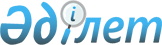 О внесении изменения в постановление акимата Бурлинского района от 15 августа 2017 года № 777 "Об установлении тарифов на перевозки пассажиров и багажа по Бурлинскому району"Постановление акимата Бурлинского района Западно-Казахстанской области от 10 февраля 2023 года № 35. Зарегистрировано Департаментом юстиции Западно-Казахстанской области 17 февраля 2023 года № 7117-07
      Акимат Бурлинского района ПОСТАНОВЛЯЕТ:
      1. Внести в постановление акимата Бурлинского района от 15 августа 2017 года № 777 "Об установлении тарифов на перевозки пассажиров и багажа по Бурлинскому району" (зарегистрировано в Реестре государственной регистрации нормативных правовых актов № 4888) следующее изменение: 
      пункт 1 изложить в новой редакции:
      "1. Установить единый тариф для всех маршрутов на регулярные автомобильные перевозки пассажиров и багажа в городе Аксай Бурлинского района в размере 100 (сто) тенге.";
      2. Контроль за исполнением настоящего постановления возложить на курирующего заместителя акима Бурлинского района.
      3. Настоящее постановление вводится в действие по истечении десяти календарных дней после дня его первого официального опубликования.
      "СОГЛАСОВАНО"Бурлинский районный маслихат
					© 2012. РГП на ПХВ «Институт законодательства и правовой информации Республики Казахстан» Министерства юстиции Республики Казахстан
				
      Аким Бурлинского района

Е. Ихсанов
